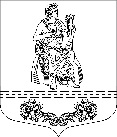 МУНИЦИПАЛЬНЫЙ СОВЕТ ВНУТРИГОРОДСКОГО МУНИЦИПАЛЬНОГО ОБРАЗОВАНИЯ САНКТ-ПЕТЕРБУРГА МУНИЦИПАЛЬНОГО ОКРУГА ПАРНАСР Е Ш Е Н И Е20 апреля 2016 года                   г. Санкт-Петербург                                      № 16/3О внесении изменений и дополнений в План мероприятий по противодействию коррупции во внутригородском муниципальном образовании Санкт-Петербурга муниципального округа Парнас на 2016-2017 годы, принятый решением муниципального совета внутригородского муниципального образования Санкт-Петербурга муниципального округа Парнас от 17 декабря 2015 года № 12/5В соответствии с Федеральным законом от 25.12.2008 № 273-ФЗ «О противодействии коррупции», Указом Президента Российской Федерации от  01.04.2016 № 147 «О национальном плане противодействия коррупции на 2016-2017 годы», Законом Санкт-Петербурга от 23.09.2009 года № 420-79 «Об организации местного самоуправления в Санкт-Петербурге», Законом Санкт-Петербурга от 14.11.2008 № 674-122 «О дополнительных мерах по противодействию коррупции в Санкт-Петербурге», Уставом внутригородского муниципального образования Санкт-Петербурга муниципального округа Парнас, муниципальный совет внутригородского муниципального образования Санкт-Петербурга муниципального округа Парнас РЕШИЛ:1. План мероприятий по противодействию коррупции во внутригородском муниципальном образовании Санкт-Петербурга муниципального округа Парнас на 2016-2017 годы, принятое решением муниципального совета внутригородского муниципального образования Санкт-Петербурга муниципального округа Парнас от 17 декабря 2015 года № 12/5 «Об утверждении Плана мероприятий по противодействию коррупции во внутригородском муниципальном образовании Санкт-Петербурга муниципального округа Парнас на 2016 – 2017 годы» изложить в новой редакции согласно приложению.2. Настоящее решение опубликовать в официальном печатном издании Муниципального Совета и местной Администрации МО МО Парнас «Муниципальное образование Муниципальный округ Парнас».3. Настоящее решение вступает в силу на следующий день после официального опубликования.4. Контроль за исполнением настоящего решения возложить на Главу муниципального образования.Глава муниципального образования                                                           А.В. Черезов